Конкурсное задание 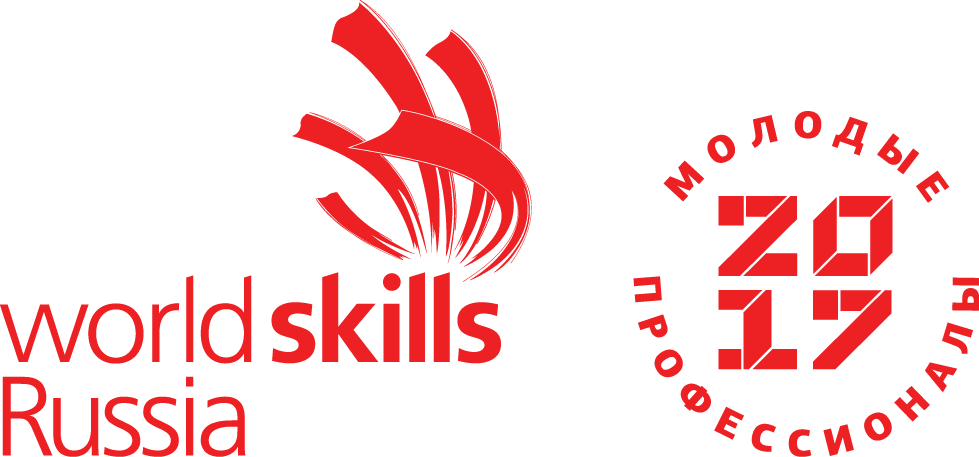 Компетенция«Корпоративная защита от внутренних угроз информационной безопасности»Конкурсное задание включает в себя следующие разделы:Формы участия в конкурсе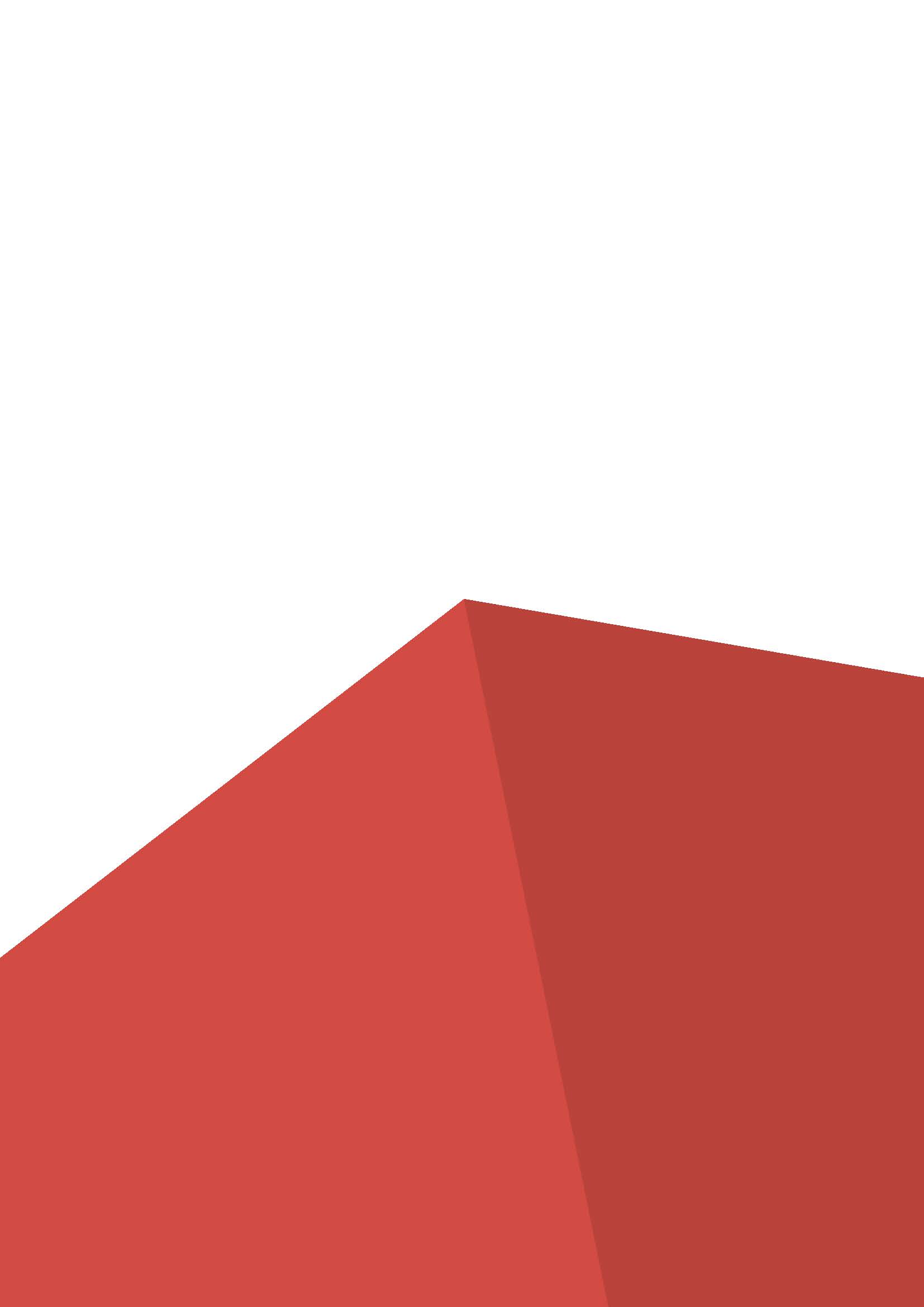 Задание для конкурсаМодули задания и необходимое времяКритерии оценкиКоличество часов на выполнение задания: 17ч.1. ФОРМЫ УЧАСТИЯ В КОНКУРСЕИндивидуальный конкурс.2. ЗАДАНИЕ ДЛЯ КОНКУРСАСодержанием конкурсного задания являются применение на практике систем корпоративной защиты от внутренних угроз. Участники соревнований получают описание модели организации, включая описание её организационной структуры, информации, циркулирующей внутри периметра безопасности, информационной инфраструктуры, каналов связи, видов трафика, списков пользователей. Конкурсное задание имеет несколько модулей, выполняемых последовательно. Конкурс включает исследование организации с целью защиты от внутренних угроз, настройку и проверку специализированного программного обеспечения, разработку и применение политик информационной безопасности, контроль информационных потоков, анализ выявленных инцидентов и подготовку отчётов. Окончательные аспекты критериев оценки уточняются членами жюри. Оценка производится как в отношении работы модулей, так и в отношении процесса выполнения конкурсной работы. Если участник конкурса не выполняет требования техники безопасности, конфликтен, не владеет техниками управления стрессом и разрешения конфликтных ситуаций, подвергает опасности себя или других конкурсантов, такой участник может быть отстранен от конкурса.Время и детали конкурсного задания в зависимости от конкурсных условий могут быть изменены членами жюри.Конкурсное задание должно выполняться помодульно. Оценка также происходит от модуля к модулю. Если участник закончил выполнение модуля досрочно, он должен расписаться в ведомости времени напротив соответствующей информационной записи «Участник №__ закончил выполнение модуля __».3. МОДУЛИ ЗАДАНИЯ И НЕОБХОДИМОЕ ВРЕМЯМодули и время сведены в таблице 1 Таблица 1.Модуль 1: Установка, конфигурирование и устранение неисправностей в системе корпоративной защиты от внутренних угрозУчастник должен:- Провести конфигурацию сетевой инфраструктуры: настроить хост-машину, сетевое окружение, виртуальные машины, и т.п.;- Установить и настроить систему корпоративной защиты от внутренних угроз;- Запустить систему, проверить функциональность и соответствие настроек целевой сетевой инфраструктуре- Провести имитацию процесса утечки конфиденциальной информации в системе;- Устранить проблемы при появлении;- Продемонстрировать работоспособность системы- Подготовить отчёт по оценке работоспособности системы;Модуль 2: Исследование (аудит) организации с целью защиты от внутренних угроз.Участник должен провести обследование и анализ структуры организации (как главного объекта защиты) на основании представленных материалов и стенда, её вычислительно-сетевой инфраструктуры, определить потоки данных, потенциальные угрозы и каналы утечек.Участнику необходимо создать пакет документации, включающий - список потенциальных внутренних угроз (согласно выданного шаблона)- список возможных каналов связи для анализа (согласно выданного шаблона)- проект положения о защите информации от внутренних угроз (согласно выданного шаблона)- список ролей пользователей и потенциальных нарушителей- список изменений в существующие внутренние нормативных документы (положения, приказы и т.п.) организации для эффективного и законного использования современных систем защиты.Участник готовит отчёт, суммирующий итоги исследования организации. По окончании проверки участник ставит подпись в отчёте и сообщает о готовности экспертам. Эксперт фиксирует время готовности в отчёте. Проверку отчёта проводит назначенная группа экспертов. Модуль 2 считается выполненным при условии подписанного отчета, устного доклада участника об окончании работ.Модуль 3: Разработка политик безопасности в системе корпоративной защиты информации от внутренних угроз.Цель участника – разработать политики информационной безопасности, используя инструментарий автоматизированной системы IWTM 6 и успешно их применить для выявления и/или блокирования инцидентов безопасности. Для создания инцидентов и других событий в IWTM используется специальное программное обеспечение – специальный Генератор трафика и инцидентов.  Участнику необходимо:- Разработать новые и/или модифицировать существующие политики безопасности, перекрывающие каналы передачи данных и возможные инциденты согласно конкурсного задания;- Занести политики информационной безопасности в DLP-систему;- Разработать или/и модифицировать объекты защиты, категории, технологии защиты в DLP-системе и т.п.;- Применить политики для контроля трафика, выявления и/или блокирования инцидентов безопасности, создаваемых внешним Генератором трафика и инцидентов. Максимизировать число выявленных инцидентов безопасности;- Продемонстрировать владение технологиями и умение работать с интерфейсом управления системы корпоративной защиты информации IWTM.Задание выполняется с помощью программного обеспечения DLP (Data Leaks Prevention) IWTM 6.Примерный алгоритм выполнения на примере инцидентов и политик PCI DSS:Запустить систему IWTM,Ознакомиться со структурой виртуальной среды, используемой для выполнения лабораторного практикума (3 виртуальные машины: сервер IWTM 6; сервер IWDM; рабочая станция «Нарушитель»), Проверить функциональность и соответствие настроек целевой сетевой инфраструктуреИзучить предоставляемые материалы, используемые при создании политики ИБ в системе IWTM 6: концепция политики ИБ PCI DSS; В консоли IWTM 6 создать объекты защиты и политику ИБ, используя технологии анализа, обозначенные в политике PCI DSS.Провести проверку агента, установленного на рабочей станции «нарушитель», на предмет соединения с сервером DM.В консоли DM провести проверку соединения сервера IWTM 6 с сервером IWDM, а также актуальность последней версии конфигурации IWTM 6.Провести имитацию процесса утечки конфиденциальной информации:Вручную  с рабочей станции «Нарушитель»Автоматически с Генератора инцидентовВ консоли IWTM 6 и/или IWDM автоматически получить информацию о факте утечки конфиденциальной информации. Инцидент должен быть автоматически выявлен и помечен как уязвимость соответствующего уровня согласно задания.Модуль 4: Поиск и предотвращение инцидентов. Технологии анализа сетевого трафика в системе корпоративной защиты информации от внутренних угроз.Участнику необходимо применить политики информационной безопасности в системе IWTM, автоматически выполнить поиск инцидентов информационной безопасности, внесенных членами жюри (с использованием  стенда и Генератора трафика и инцидентов). Политики можно модифицировать, с целью выявления максимального числа инцидентов и утечек. Необходимо использовать весь набор технологий поиска и выявления уязвимостей, доступный в системе корпоративной защиты. Итоговый вариант политик должен быть зафиксированы в отчете.В число инцидентов могут входить, например:- передача персональных данных сотрудников и контрагентов по электронной почте;- передача базы клиентов организации в архиве с использованием файловых протоколов;- нецензурная лексика сотрудников в переписке с контрагентами;- передача информации, составляющей коммерческую тайну;- и др.Модуль 5: Поиск и предотвращение инцидентов. Технологии анализа сетевого трафика в системе корпоративной защиты информации от внутренних угрозУчастнику необходимо применить политики информационной безопасности в системе IWTM/IWDM, автоматически выполнить поиск инцидентов информационной безопасности, внесенных членами жюри (с использованием  стенда и Генератора трафика и инцидентов) . - Продемонстрировать знание механизмов работы агентского мониторинга;- Разработать и применить политики агентского мониторинга для работы с носителями и устройствами;- Разработать и применить политики агентского мониторинга для работы с файлами;- Работа с исключениями из перехвата;Модуль 6: Анализ выявленных инцидентовЗадача участника – использовать аналитический функционал системы IWTM6 для создания отчётов о найденных инцидентах и анализа полученных данных.Участник должен: - Применить механизмы создания фильтров для анализа перехваченного трафика и выявленных инцидентов;- Подготовить  детализированные отчёты о нарушениях;- Провести классификацию уровня угрозы инцидента;- Использовать дополнительных модули анализа информационных потоков, если это продиктовано особенностями модели организации и условиями её бизнеса;- Разработать план по дальнейшему расследованию выявленных инцидентов и противодействию нарушителям с опорой на нормативную базу;- Подготовить итоговый отчёт.4. Критерии оценкиВ данном разделе определены критерии оценки и количество начисляемых баллов (объективные) таблица 2. Общее количество баллов задания/модуля по всем критериям оценки составляет 100.Таблица 2.Субъективные оценки - Не применимо.№ п/пНаименование модуляРабочее времяВремя на задание1Модуль 1: Установка, конфигурирование и устранение неисправностей в системе корпоративной защиты от внутренних угрозС1 10.00-14.004 часа2Модуль 2: Исследование (аудит) организации с целью защиты от внутренних угроз.С1 15.00-19.004 часа3Модуль 3: Разработка политик безопасности в системе корпоративной защиты информации от внутренних угрозС2 10.00-13.003 часа4Модуль 4: Поиск и предотвращение инцидентов. Технологии анализа сетевого трафика в системе корпоративной защиты информации от внутренних угрозС2 14.00-16.002 часа5Модуль 5: Технологии агентского мониторингаС3 10.00-11.00С3 11.30-12.302 часа6Модуль 5: Анализ выявленных инцидентовС3 13.30-15.302 часаИтого 17 часовРазделКритерийОценкиОценкиРазделКритерийОбъективнаяОбщаяАОрганизация работы и управление5,005,00ВУстановка, конфигурирование и устранение неисправностей в системе  корпоративной защиты от внутренних угроз 14,0014,00СИсследование (аудит) организации с целью защиты от внутренних угроз11,0011,00DРазработка политик безопасности в системе корпоративной защиты информации от внутренних угроз20,0020,00EПоиск и предотвращение инцидентов. Технологии анализа сетевого трафика в системе корпоративной защиты информации от внутренних угроз27,0027,00FТехнологии агентского мониторинга14,0014,00GАнализ выявленных инцидентов8,008,00Итого = Итого = 100100